О мерах по  устранению нарушений и недостатков, выявленных Контрольно-счетной палатой  при проверке законности, эффективности, результативности  и экономности использования межбюджетных трансфертов, предоставленных из областного бюджета бюджету муниципального образования«Денисовское сельское поселение», входящего в состав Ремонтненского района, а также соблюдения органами местного самоуправления условий их получения, за 2016 год  и текущий период 2017 года             В соответствии с п.1.2. плана работы Контрольно-счетной палаты Ростовской области  на 2017 год, утвержденного приказом Контрольно-счетной палаты Ростовской области от 30.12.2016 № 61-О, распоряжением Контрольно-счетной палаты Ростовской области от 02.08.2017  № 145 в период с 07.08.2017 по 11.08.2017, с 14.08.2017 по 25.08.2017 года произведена проверка законности, эффективности, результативности и экономности использования межбюджетных трансфертов, предоставленных из областного бюджета бюджету муниципального образования «Денисовское сельское поселение», входящего в состав Ремонтненского района, а также соблюдения органами местного самоуправления условий их получения, за 2016 год и  текущий период 2017 года.          В результате проверки оформлен и подписан акт, выявлены нарушения финансовой и бюджетной дисциплины.В целях устранения в полном объеме выявленных нарушений и недопущения нарушений в дальнейшей работеПОСТАНОВЛЯЮ: 1. Утвердить план мероприятий по устранению выявленных нарушений и замечаний согласно приложению к настоящему постановлению.          2. Специалистам Администрации Денисовского сельского поселения провести анализ выявленных нарушений.          3.  За ненадлежащее исполнение финансовой и бюджетной дисциплины в соответствии со ст.192 Трудового кодекса РФ объявить замечание:Новомлиновой Е.Н.- начальнику сектора экономики и финансовФурсовой Г.В. – главному специалисту по бухгалтерскому учетуЮхно Е.А. –главному специалисту по ЖКХСтасенко И.И.- ведущему специалисту-экономистуКонтроль за исполнением данного постановления оставляю за собой.Глава Администрации      Денисовского сельского поселения                                 О.А.АпанасенкоПриложение к постановлению Администрации Денисовского сельского поселенияот 01.09.2017 г № 75Мероприятия по устранению выявленных нарушенийКонтрольно-счетной палатой Ростовской области в результате проведенной проверки законности, эффективности,результативности и экономности использования межбюджетных трансфертов, предоставленных из областного бюджета бюджету муниципального образования«Денисовское сельское поселение», входящего в состав Ремонтненского района, а также соблюдения органами местного самоуправления условий их получения за 2016 год и текущий период 2017 года.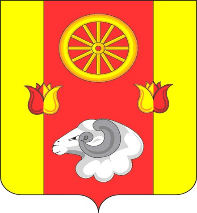                                        РОССИЙСКАЯ  ФЕДЕРАЦИЯ                                                   РОСТОВСКАЯ ОБЛАСТЬ                                                 РЕМОНТНЕНСКИЙ РАЙОНАДМИНИСТРАЦИЯ ДЕНИСОВСКОГО СЕЛЬСКОГО ПОСЕЛЕНИЯ                                                       ПОСТАНОВЛЕНИЕ01.09. 2017                                                 № 75                                        п.Денисовский                                             № п/пНаименование раздела проверки, выявленные нарушенияСумма нарушений,тыс.руб.Меры по устранению выявленных нарушенийОтветственный исполнительСрок устранения нарушенийПримечание1Анализ исполнения доходной части бюджета; причины основных отклонений от запланированных показателей доходной части бюджета1.1Принятие ставок по налогу на имущество физических лиц стоимостью свыше 500,0 тыс.рублей в максимально предусмотренных законодательством размерах позволило бы  увеличить доходную часть бюджета 2016г.- 5,22017г.- 5,2Рассмотреть вопрос принятия ставок по налогу на имущество физических лиц стоимостью свыше 500,0 тыс.рублей в максимально предусмотренных законодательством размерахО.А.АпанасенкоЕ.Н.Новомлиновапостоянно1.2Погашение задолженности по налоговым платежам в бюджет поселения является одним из резервов пополнения доходной части местного бюджета      38,0Усилить работу Координационного совета, рассматривать погашение задолженности на заседаниях  совета, заслушивать руководителей организаций, допустивших задолженностьО.А.АпанасенкоЕ.Н.НовомлиноваИ.И.Стасенкопостоянно2Проверка контроля над полнотой и своевременностью поступлений в бюджет средств от распоряжения и управления объектами собственности2.1Несмотря на проводимую в муниципальном образовании работу, имелась задолженность по арендной плате за муниципальное имущество по состоянию на 01.08.2017. Взыскание указанной задолженности является дополнительным источником поступления средств в бюджет поселения120,7, из них пени 10,8Усилить претензионную работу с целью погашения имеющейся задолженностиО.А.АпанасенкоЕ.Н.НовомлиноваЕ.А.Юхнопостоянно2.2Несмотря на проводимую в муниципальном образовании работу, имелась задолженность по арендной плате за муниципальную землю  по состоянию на 01.08.2017. Взыскание указанной задолженности является дополнительным источником поступления средств в бюджет поселения42,6, из них пени 4,9Усилить претензионную работу с целью погашения имеющейся задолженностиО.А.АпанасенкоЕ.Н.НовомлиноваЕ.А.Юхнопостоянно3Проверка соблюдения бюджетного законодательства в части установления предельного размера дефицита местного бюджета Денисовского сельского поселения и требований по муниципальному долгу 3.3Установлено несоответствие показателей приложения 4 к отчету об исполнении бюджета за 2016 год, утвержденному Собранием депутатов поселения от 20.04.2017 № 28, показателям, отраженным в разделе 3 формы бюджетной отчетности 0503117 «Отчет об исполнении бюджета» в части завышения показателя «Увеличение остатков средств бюджетов» и показателя «Уменьшение остатков средств бюджетов»  в приложении 4 к решению Собрания депутатов поселения от 20.04.2017 № 28.121,9Недопущение подобных нарушений,решением Собрания депутатов  от 08.08.2017 № 34 внесены изменения в решение Собрания депутатов от 20.04.2017г. № 28 «Об отчете об исполнении бюджета Денисовского сельского поселения Ремонтненского района»Е.Н.Новомлиновапостоянно4Проверка соблюдения бюджетного законодательства, целевого и эффективного использования бюджетных средств, выделенных администрации поселения на осуществление руководства в сфере установленных функций4.1Допущены нарушения порядка и условий оплаты труда при выплате  уборщику служебных помещений доплаты за применение в работе дезинфицирующих и токсичных средств2016г-2,92017г-1,5Выплата прекращена, распоряжением Администрации  Денисовского сельского поселения от 11.08.2017 № 18 внесены изменения в штатное расписание с исключением доплаты за применение в работе дезинфицирующих и токсичных средств уборщику служебных помещенийЕ.Н.НовомлиноваГ.В.Фурсова постоянно4.2Допущены нарушения порядка и условий оплаты труда при выплате  коэффициента к заработной плате в размере 10% за работу в пустынной и безводной местности муниципальным служащим и Главе поселения2016г.- 171,0 2017г. –115,0Нарушение прекращено, решением Собрания депутатов от 08.08.2017 № 35 внесены изменения в Положение об оплате труда муниципальных служащих с отнесением выплаты повышающего коэффициента к заработной плате за работу в пустынной и безводной местности в размере 1,1 раза к дополнительным выплатамЕ.Н.НовомлиноваГ.В.Фурсовапостоянно4.3Допущены нарушения порядка и условий оплаты труда при выплате  в связи с осуществлением выплаты денежного вознаграждения, непредусмотренного Положением о денежном содержании муниципальных служащих, утвержденным решением Собрания депутатов Денисовского сельского поселения от 30.09.2016 № 1562016г.-13,02017г.- 4,0Недопущение подобных нарушенийЕ.Н.НовомлиноваГ.В.Фурсовапостоянно5Выборочная проверка правильности и обоснованности списания горюче-смазочных материалов (далее – ГСМ) для автотранспортных средств в 2016 году и текущем периоде 2017 годаВ результате нарушения порядка заполнения путевых листов в части отсутствия в них информации о детализации маршрута, произведено списание ГСМ с несоблюдением правил бухгалтерского учета2016г.- 67,52017г.- 40,1Недопущение подобных нарушенийГ.В.ФурсовапостоянноИтого:748,6